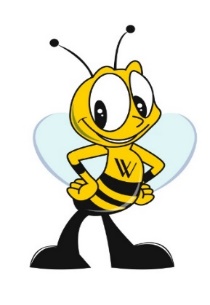 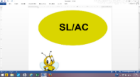 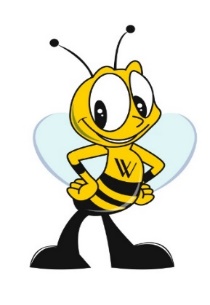 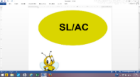 Bee-ing Our Best at Home!Behavior MatrixGOALS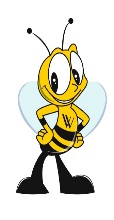 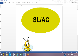 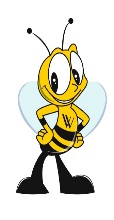 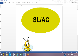 All Settings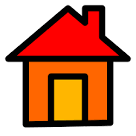 Getting up in the morning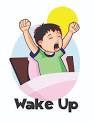 School Time 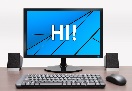 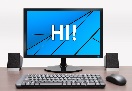 While adults are working 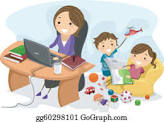 Bathrooms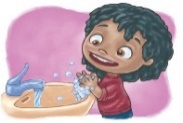 Mealtime 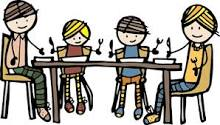 Bedtime 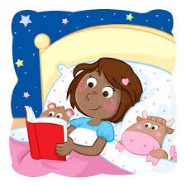 BE SAFE(Safety)Follow adult directionsWash your handsWash your hands with soap and waterBERESPONSIBLE(Ownership/Accountability)BERESPECTFUL (Respect)